Я начальник ОГИБДД ОМВД России по Ужурскому району майор полиции Максим Мулярчик обращаюсь ко всем участникам дорожного движения, к взрослым и детям.

На сегодняшний день уровень детского дорожного травматизма в нашем районе по-прежнему остается недопустимо высоким. Зарегистрировано 6 дорожно-транспортных происшествий, в которых пострадало 7 несовершеннолетних.

Нам, сотрудникам Госавтоинспекции, приходится с горечью констатировать, что очень часто сами родители подают дурной пример детям – грубо нарушают Правила дорожного движения и за рулем автомобиля, и просто на улице. Посмотрите, сколько случаев, когда спешащие взрослые совершенно бездумно перебегают с ребенком проезжую часть на запрещающий сигнал светофора или вне зоны пешеходного перехода. Конечно, потом они рассказывают своему сыну или дочке, что переходить улицу нужно только по «зебре» и при горящем на светофоре «зеленом человечке». Но у детей возникает вполне резонный вопрос: а почему нам нельзя так, как вам? И они, как мы все прекрасно понимаем, копируют в итоге поведение взрослых.

Я хочу отдельно обратиться к родителям-водителям. Не экономьте на безопасности своих детей – купите в автомобиль автокресло, не забывайте пристегивать ребенка ремнем безопасности. Именно эти, казалось бы, мелочи и приводят зачастую к страшным трагедиям. Тем более недопустимо управлять автомобилем в нетрезвом состоянии, допускать другие грубые нарушения Правил дорожного движения.
Госавтоинспекция Ужура со своей стороны предпринимает меры для улучшения ситуации. Наши сотрудники регулярно проводят разъяснительную работу не только с родителями-правонарушителями, но и приходят в школы и детские сады пообщаться с самыми юными участниками дорожного движения. Однако, как Вы все прекрасно понимаете, решить проблему мы сможем только совместными усилиями.

Отдельно обращаюсь к нашим маленьким участникам дорожного движения: пожалуйста, будьте внимательнее на дороге! А чтобы ничто не омрачило вам начало нового учебного года, напомню основные правила. Итак, первое и самое главное – дорогу следует переходить только по пешеходному переходу. Перед тем, как выйти на проезжую часть, убедитесь в отсутствии близко едущего автотранспорта, обязательно выполняйте предписания дорожных знаков и сигналов светофора. Ни в коем случае не выбегайте внезапно на проезжую часть, ведь водителю требуется время, чтобы остановить автомобиль.
Во-вторых, я настоятельно рекомендую Вам обязательно носить на одежде или школьной сумке специальные световозвращающие значки. Они помогут быть заметнее на дороге.
Согласитесь, правила простые, но их неукоснительное исполнение позволит Вам сохранить жизнь и здоровье.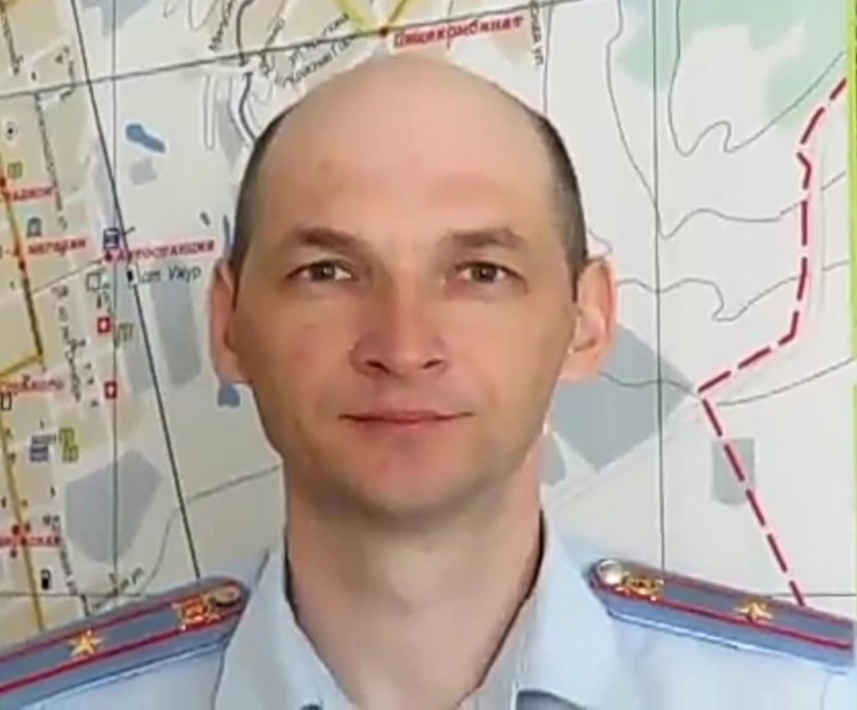 